 АДМИНИСТРАЦИЯ 
ЛЕНИНСКОГО  МУНИЦИПАЛЬНОГО  РАЙОНА
ВОЛГОГРАДСКОЙ ОБЛАСТИ______________________________________________________________________________РАСПОРЯЖЕНИЕОт 26.09.2014      № 113-р § 3Об утверждении Перечня мест организации ярмарок на территории Ленинского муниципального района на 2015 год	В соответствии с Федеральным  законом   Российской Федерации  от 28.12.2009 № Э81-ФЗ «Об основах государственного регулирования торговой деятельности в Российской Федерации» и в целях исполнения Постановления Губернатора Волгоградской области от 25.11.2013 № 1210 «Об утверждении Порядка организации ярмарок и продажи товаров (выполнения работ, оказания услуг) на ярмарках на территории Волгоградской области»:	1. Утвердить Перечень мест организации ярмарок на территории Ленинского муниципального района на 2015 год (прилагается).	2. Распоряжение подлежит опубликованию в районной газете «Знамя» и размещению на официальном сайте Администрации Ленинского муниципального района.		3. Контроль исполнения распоряжения возложить на и.о. заместителя главы администрации, начальника отдела экономики Администрации Ленинского муниципального района О.Ф. Шалаеву.Глава Ленинского муниципального района                                                             Н.Н.ВарваровскийУТВЕРЖДЕНраспоряжением Администрации Ленинского муниципального районаот 26.09.2014  № 113-р § 3Перечень мест организации ярмарок на территории Ленинского муниципального района на 2015 год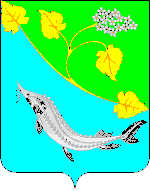 №п/пМесто проведения ярмаркиВид ярмаркиВид ярмарки№п/пМесто проведения ярмаркиуниверсальнаяспециализированная (с указанием специализации)12341Место проведения ярмарки расположено на территории, прилегающей к территории ГБОУ НПО «Профессиональное училище 47» г. Ленинск, ул. им. Чернышевского, 7 Ауниверсальная2Место проведения ярмарки расположено на пересечении ул. им. Ленина и ул. им. Пушкина, рядом с автовокзалом г. Ленинск, ул. им. Пушкинауниверсальная3Место проведения ярмарки расположено рядом с магазином «Елена» в районе АТС Ленинский район, с. Заплавное, ул. Ахтубинская, 28универсальная